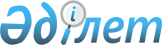 Атырау облысы әкімдігінің 2015 жылғы 17 сәуірдегі № 109 "Атырау облысының орта білім беру ұйымдарындағы психологиялық қызметтің жұмыс істеу қағидаларын бекіту туралы" қаулысының күші жойылды деп тану туралыАтырау облысы әкімдігінің 2022 жылғы 6 қыркүйектегі № 190 қаулысы. Қазақстан Республикасының Әділет министрлігінде 2022 жылғы 7 қыркүйекте № 29445 болып тіркелді
      "Құқықтық актілер туралы" Қазақстан Республикасы Заңының 27-бабына сәйкес Атырау облысы әкімдігі ҚАУЛЫ ЕТЕДІ:
      1. Атырау облысы әкімдігінің 2015 жылғы 17 сәуірдегі № 109 "Атырау облысының орта білім беру ұйымдарындағы психологиялық қызметтің жұмыс істеу қағидаларын бекіту туралы" (Нормативтік құқықтық актілерді мемелекеттік тіркеу тізілімінде № 3207 болып тіркелген) қаулысының күші жойылды деп танылсын.
      2. Осы қаулының орындалуын бақылау Атырау облысы әкімінің жетекшілік ететін орынбасарына жүктелсін.
      3. Осы қаулы оның алғашқы ресми жарияланған күнінен кейін күнтізбелік он күн өткен соң қолданысқа енгізіледі.
					© 2012. Қазақстан Республикасы Әділет министрлігінің «Қазақстан Республикасының Заңнама және құқықтық ақпарат институты» ШЖҚ РМК
				
      Атырау облысының әкімі

С. Шапкенов
